О безопасном использовании пиротехнических изделийНовый год – это великолепный праздник, который должен приносить людям только яркие и положительные эмоции. К сожалению, так происходит далеко не всегда. Судя по печальной статистике, угроза пожаров в новогодние праздники возрастает многократно. При этом люди страдают не только от огня, но и от травм, которые неизбежно возникают при неправильном использовании пиротехнической продукции.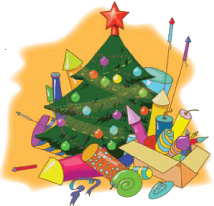 Общие рекомендации по запуску фейерверочных изделий (МЧС РФ)В преддверии праздников МЧС России обращает внимание граждан, что при использовании пиротехнических изделий первостепенно соблюдение правил безопасности.ВНИМАНИЕ:1. Некачественная продукция и продукция, не имеющая сертификата или декларации соответствия опасна. Применение пиротехники должно осуществляться исключительно в соответствии с требованиями инструкции по эксплуатации. В ней обратите внимание на ограничения по условиям применения изделия, способы его безопасного запуска, размеры опасной зоны, а также условия хранения, срок годности и способы утилизации.2. Применение пиротехнических изделий запрещается в помещениях, зданиях, сооружениях, на крышах, балконах и лоджиях, а также на территориях взрыво- и пожароопасных объектов, возле линий электропередач. Нельзя использовать пиротехнику и на сценических площадках при проведении концертных и торжественных мероприятий.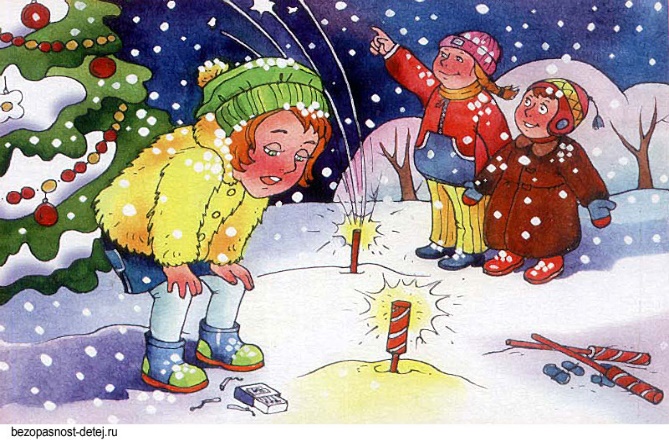 3.  Площадка для запуска фейерверка должна быть ровной, над ней не должно быть деревьев, линий электропередач и других препятствий. Кроме того, она должна находиться на расстоянии не менее 50 м. от жилых домов. Ракеты часто залетают на балконы или в квартиры, пробивая оконные стекла. Все это приводит к пожарам. Кроме того, фейерверки могут попасть в людей.4. Категорически запрещается запускать пиротехнические изделия при постоянном или порывистом ветре. Кроме того, применение пиротехники в ненастную погоду так же небезопасно!5. Определить человека, ответственного за проведение фейерверка. Он должен быть трезвым. Запускать петарды детям запрещено!6. Перед тем как поджечь фитиль петарды и фейерверка точно определите верх изделия, откуда будут вылетать горящие элементы. Нельзя даже в шутку направлять фейерверки в сторону зрителей.7.    При поджоге изделий нельзя держать их в руках, наклоняться над изделиями. Фитиль следует поджигать с расстояния вытянутой руки 8.         Не задерживайте горящую петарду в руках. К горящему изделию нельзя приближаться менее, чем на 5-10 м. (согласно инструкции по эксплуатации). На это расстояние надо удаляться от пиротехники после того, как фитиль был подожжен.9. Ни в коем случае не наклоняйтесь над изделием. Если петарда не сработала, не пытайтесь проверить или поджечь фитиль еще раз.После окончания работы изделия нельзя подходить к нему как минимум 10 мин.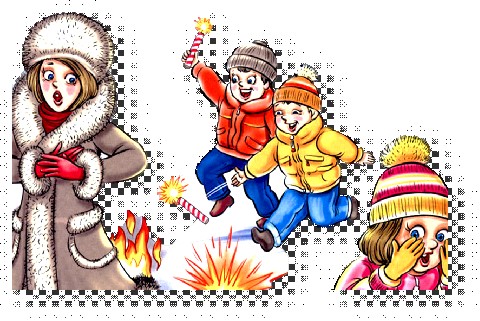 Надеемся, что соблюдение этих несложных правил позволит избежать неприятностей в новогодние и рождественские праздники, сделает их счастливыми и радостными!С НОВЫМ ГОДОМ!!!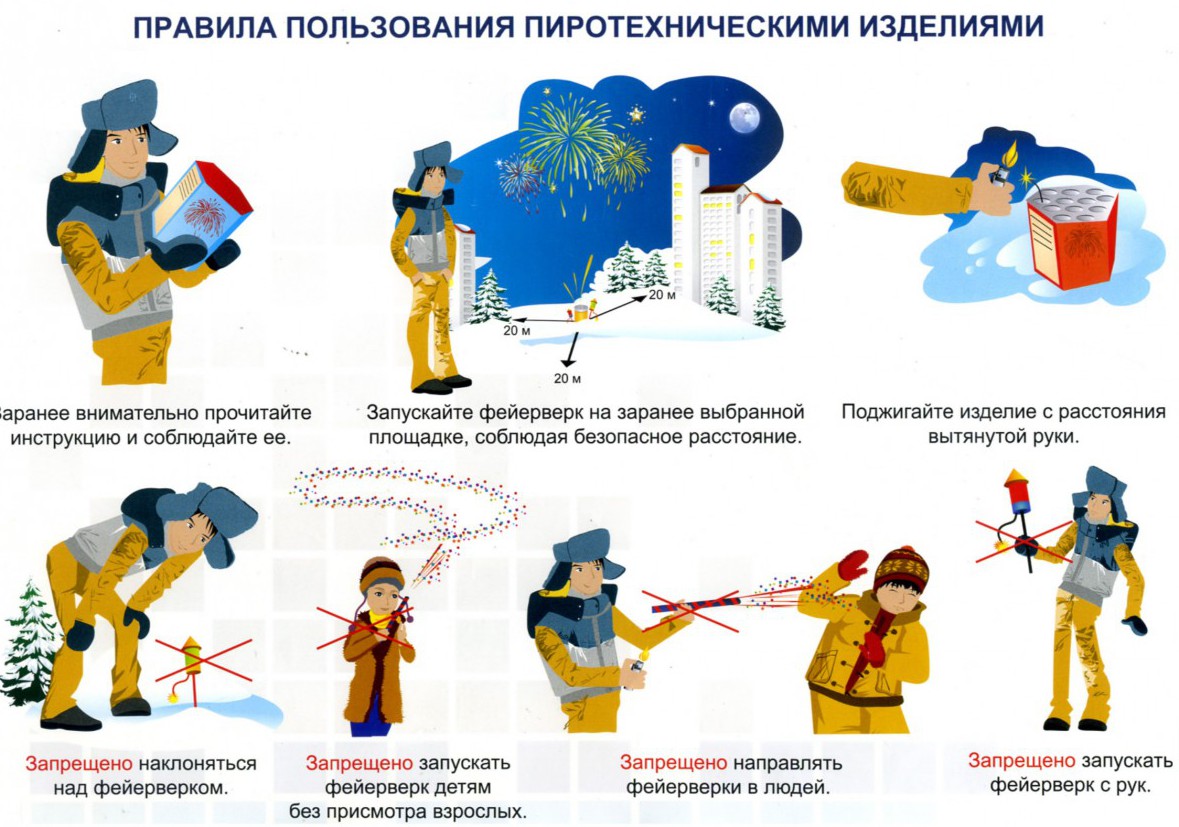 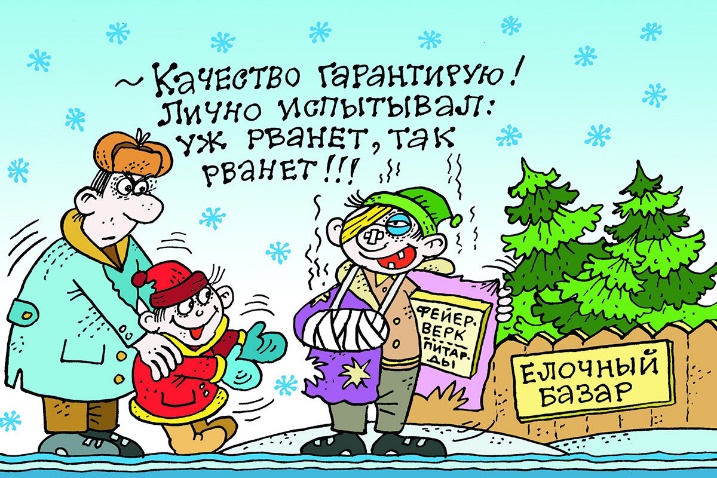 ЧЕРНЫЙ ЮМОР…
* Андрей не прочёл инструкцию к фейерверку. Запуск получился, так сказать, пальцем в небо.
* Во время новогоднего фейерверка случайно была взорвана редакция еженедельника «Жизнь». Как заявил главный редактор: — Вся жизнь перед глазами пролетела... 

* Дедушка мороз на прошлый новый год я просил у тебя фейерверк и петарды. Так подари мне на этот 2 пальчика и глазик!УКРАШАЕМ КВАРТИРУ. 
На Новый Год, 
В нашей семье, 
Квартиру украшает – 
«Оливье». 
Жена на стол 
Салат приносит, 
А сын туда, 
Петарду бросит.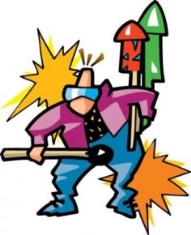 ОСТОРОЖНО, ФЕЙЕРВЕРК!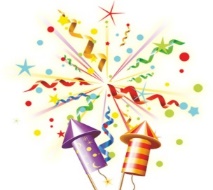 (НЕХИТРЫЕ ПРАВИЛА ИСПОЛЬЗОВАНИЯ ПИРОТЕХНИКИ)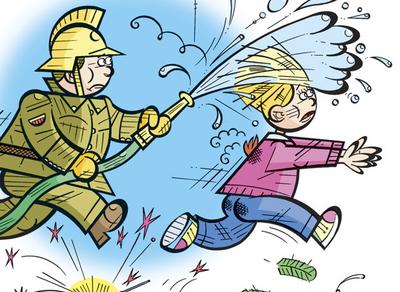 Акция подготовлена Всероссийским детско-юношеским общественным движением «Школа безопасности» при поддержке ОНД и ПР (г. Ефремов)